Data SheetData SheetData SheetProduct InformationProduct InformationProduct InformationProduct Name:Recombinant Human Macrophage-Colony Stimulating Factor (rhM-CSF)Synonyms: Macrophage-colony-stimulating factor 1, MCSF, CSF1Description:Recombinant human M-CSF produced in E. coli is a non-glycosylated 37kDa homodimeric protein containing 159 amino acids polypeptide subunit. M-CSF, also known as CSF-1, is the primary regulator of the survival, proliferation, differentiation and function of mononuclear phagocytes. M-CSF plays important roles in innate immunity, cancer and inflammatory diseases, including systemic lupus erythematosus, arthritis, atherosclerosis and obesity. M-CSF binds to the tyrosine kinase receptor CSF-1 receptor on myeloid progenitor cells, which results in their differentiation into several cell types belonging to the mononuclear phagocyte lineage.NCBI Accession No.:NM_172211.3Amino acid sequence:MEEVSEYCSHMIGSGHLQSLQRLIDSQMETSCQITFEFVDQEQLKDPVCYLKKAFLLVQDIMEDTMRFRDNTPNAIAIVQLQELSLRLKSCFTKDYEEHDKACVRTFYETPLQLLEKVKNVFNETKNLLDKDWNIFSKNCNNSFAECSSQGHERQSEGSMolecular Mass:18.5 kDa (159 aa)Protein Tags:No taggingSource:E. coli.Cat. No.:JW-H022-0010, JW-H022-0025, JW-H022-0050, JW-H022-0100, JW-H022-0250, JW-H022-0500, JW-H022-1000Storage:Should be at ≤ -70 ℃ as undiluted aliquots of handy size. Avoid repeated freezing and thawing.Cross Reactivity:Monkey, Mouse, RatQuality ControlQuality ControlQuality ControlQuality ControlQuality ControlTest itemsSpecificationsSpecificationsAppearanceAppearance:Clear, colorless liquidClear, colorless liquidPurityPurity:Greater than 95 % by SDS-PAGEGreater than 95 % by SDS-PAGESpecificitySpecificity:Using Western blot, detection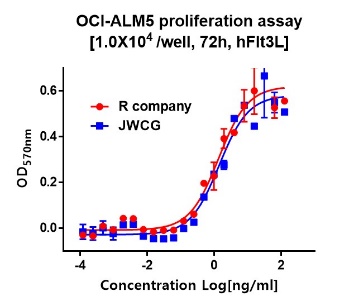 ConcentrationConcentration:0.1 mg/㎖, Bradford methodBiological ActivityBiological Activity:Determined by proliferation of M-NFS-60 indicator cells The ED50 is <1.5 ng/ml, corresponding to a specific activity of > 6.0 × 105 U/mgEndotoxinEndotoxin:Less than 0.5 EU/㎍ as determined by the LAL methodLess than 0.5 EU/㎍ as determined by the LAL methodFormulationFormulation:PBS w/o NaCl, 5% glycerol (pH 7.4) without preservative or carrier proteinsPBS w/o NaCl, 5% glycerol (pH 7.4) without preservative or carrier proteinsStabilityStability:Stable for up to 12 months at -70 ℃. Stable for a month at 4 ℃.Stable for up to 12 months at -70 ℃. Stable for a month at 4 ℃.SterilitySterility:Sterilized through a 0.2 ㎛ membrane filter and packaged aseptically. Culture for 2 weeks, no growthSterilized through a 0.2 ㎛ membrane filter and packaged aseptically. Culture for 2 weeks, no growth